Regulamin konkursu na prezentację podróżniczą dla dzieci i młodzieży
pt. „Moje Marzenie”§ 1. Postanowienia ogólneOrganizatorem konkursu na prezentację podróżniczą „Moje Marzenie” jest Miejska Biblioteka Publiczna, z siedzibą w Opolu, zwana dalej „Organizatorem”, z siedzibą w Opolu, 45- 017, ul. Minorytów 4.Partnerem „Konkursu na prezentację podróżniczą dla dzieci i młodzieży” jest Kawiarnia Kafka mieszcząca się w Opolu na ul. Minorytów 4B.Sponsorami nagród w „Konkursie na prezentację podróżniczą dla dzieci i młodzieży” są: Biuro Podróży i Turystyki Almatur z siedzibą w Opolu (ul. Ozimska 26/2), sklep sportowy Decathlon z siedzibą w Opolu (ul Wrocławska 154) oraz szkoła języków obcych Master z siedzibą w Opolu (ul. Waryńskiego 2) , zwani dalej „Sponsorami nagród”.Konkurs nie jest grą losową, loterią fantową, zakładem wzajemnym, loterią promocyjną, grą, której wynik zależy od przypadku, ani żadną inną przewidzianą w ustawie z dnia 19 listopada 2009 r. o grach hazardowych (Dz. U. z dnia 30 listopada 2009 r.).Konkurs organizowany jest na terytorium Rzeczypospolitej Polskiej.§ 2. Zasady konkursuKonkurs trwa od dnia 1.07.2019 r. do dnia 2.03.2020 r.Konkurs skierowany jest do młodzieży w wieku od 12 do 18 lat uczęszczających do opolskich szkół podstawowych i ponadpodstawowych.Organizator zastrzega sobie prawo do weryfikacji zgłoszeń oraz usunięcia zgłoszeń Uczestników, których działania są niezgodnie z niniejszym Regulaminem.Nad prawidłowym przebiegiem konkursu czuwać będą wyznaczeni przedstawiciele Organizatora.Osoby przystępujące do konkursu mają obowiązek zapoznania się z niniejszym regulaminem, dostępnym na stronie internetowej Miejskiej Biblioteki Publicznej www.mbp.opole.pl. i akceptacji jego treści.§ 3. Uczestnicy konkursuUczestnikami konkursu (zwanymi dalej: „Uczestnikami”) mogą być dzieci i młodzież w wieku od 12 do 18 lat.Prawa autorskie majątkowe do prac Uczestników biorących udział w konkursie, z chwilą ich wydania Organizatorowi, przenoszone są na Organizatora, wraz z własnością tych prac z prawem do dalszego wykorzystania w celu:udostępnienia (upublicznienia) prac w siedzibie Filii nr 4 Miejskiej Biblioteki Publicznej w Opolu,udostepnienia prac na stronach internetowych oraz serwisach społecznościowych (między innymi Facebook) Organizatora,użytkowania wykonanej pracy na następujących polach eksploatacji: zwielokrotniania, utrwalania, sporządzania cyfrowego zapisu udostępnionego materiału, wprowadzania materiału do pamięci komputera, wprowadzania materiału do własnych baz danych bądź w postaci oryginalnej bądź w postaci fragmentów,rozpowszechniania prac (materiału) w sposób inny niż określony powyżej. W przypadku wystąpienia roszczeń osoby trzeciej z tytułu naruszenia pracą konkursową dóbr osobistych lub praw autorskich tej osoby, Organizator zastrzega sobie prawo do dyskwalifikacji Uczestnika.§ 4. Zadanie KonkursoweZadaniem Uczestników „Konkursu na prezentację podróżniczą” jest przygotowanie około dwudziestominutowej prezentacji – przemówienia połączonego z pokazem zdjęć – dotyczącej wakacyjnego wyjazdu, podróży lub wyprawy krajoznawczej. Osoba występująca powinna w ciekawy i zajmujący sposób opowiedzieć o miejscu, które odwiedziła, a także zaprezentować fotografie (w formie slajdów) z wycieczki.Zadanie konkursowe jest indywidualne, tzn. uczestnikami konkursu nie mogą być zespoły, grupy, itp. Praca powinna być wykonana samodzielnie przez Uczestnika.Prace będą zaprezentowane podczas przesłuchania w marcu 2020 roku w siedzibie Filii nr 4 MBP. Trzy najlepsze wystąpienia zostaną nagrodzone, a ich autorzy zostaną poproszeni o wystąpienie przed publicznością w maju 2020 roku, podczas 3. rodzinnego festiwalu podróżniczego „4 Strony Marzeń” w Filii nr 4 MBP. Autor najlepszej prezentacji będzie miał możliwość wystąpienia na Opolskim Festiwalu Podróżniczym w marcu 2021 roku.Przed przystąpieniem do konkursu należy dostarczyć oświadczenie o zgodzie na przetwarzanie danych osobowych Uczestnika konkursu, podpisane przez jego opiekuna prawnego.§ 5. Wyniki KonkursuSpośród wystąpień zaprezentowanych podczas przesłuchania jury, złożone z przedstawicieli Organizatora konkursu, wyłoni i ogłosi Zwycięzców konkursu. Nastąpi to w dniu przesłuchania ostatniej konkursowej prezentacji. Zwycięzcy konkursu będą poproszeni o wystąpienie ze swoją prezentacją przed publicznością festiwalu „4 Strony Marzeń” w siedzibie Filii nr 4 MBP, przy ul. Książąt Opolskich 48-50. W dniu tego wystąpienia zostaną wręczone nagrody rzeczowe. Autor najlepszej prezentacji będzie miał możliwość wystąpienia na Opolskim Festiwalu Podróżniczym w marcu 2021 roku.§ 6. Dane osoboweAdministratorem danych osobowych zbieranych i przetwarzanych w ramach konkursu jest Organizator. Polityka Prywatności MBP: https://mbp.opole.pl/polityka-prywatnosci/Organizator uprawniony jest do przetwarzania danych osobowych Uczestników konkursu w zakresie niezbędnym dla realizacji Konkursu, w szczególności w celu przekazania nagród zwycięzcom. Uczestnicy mają prawo wglądu do swoich danych osobowych, ich poprawiania oraz zgłoszenia żądania zaprzestania ich przetwarzania.Organizator nie ponosi odpowiedzialności za podanie przez Uczestnika niewłaściwego adresu lub innych błędnych danych, uniemożliwiających jego identyfikację.§ 7. Postanowienia końcoweNiniejszy Regulamin jest jedynym dokumentem określającym zasady konkursu.Organizator zastrzega sobie prawo zmiany postanowień powyższego Regulaminu w przypadku zmian przepisów prawnych lub innych istotnych zdarzeń, mających wpływ na organizowanie konkursu, pod warunkiem, że zmiany takie nie naruszą praw nabytych Uczestników konkursu.Regulamin konkursu dostępny jest w siedzibie Organizatora oraz na stronie internetowej www.mbp.opole.pl.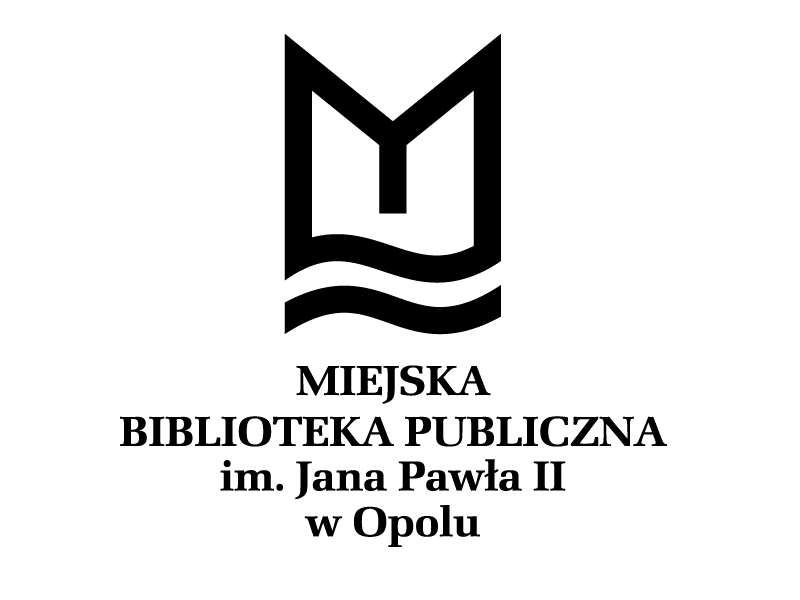 Wyrażam zgodę na przetwarzanie danych osobowych mojego niepełnoletniego dziecka ………………………………………................................. w związku z organizacją i przeprowadzeniem konkursu na prezentację podróżniczą „Moje Marzenie”.   Opole, dn. …………………………………………………………………………..                                          podpis rodzica lub opiekuna